แบบฝึกบทอ่านการจัดการเรียนการสอนการอ่านเข้าใจ คิดวิเคราะห์ และเขียนสื่อความ ตามแนวทางการประเมินผลนักเรียนร่วมกับนานาชาติ (PISA)เรื่อง มีดอกไม้ทุกวัน ระดับชั้นประถมศึกษาปีที่ ๓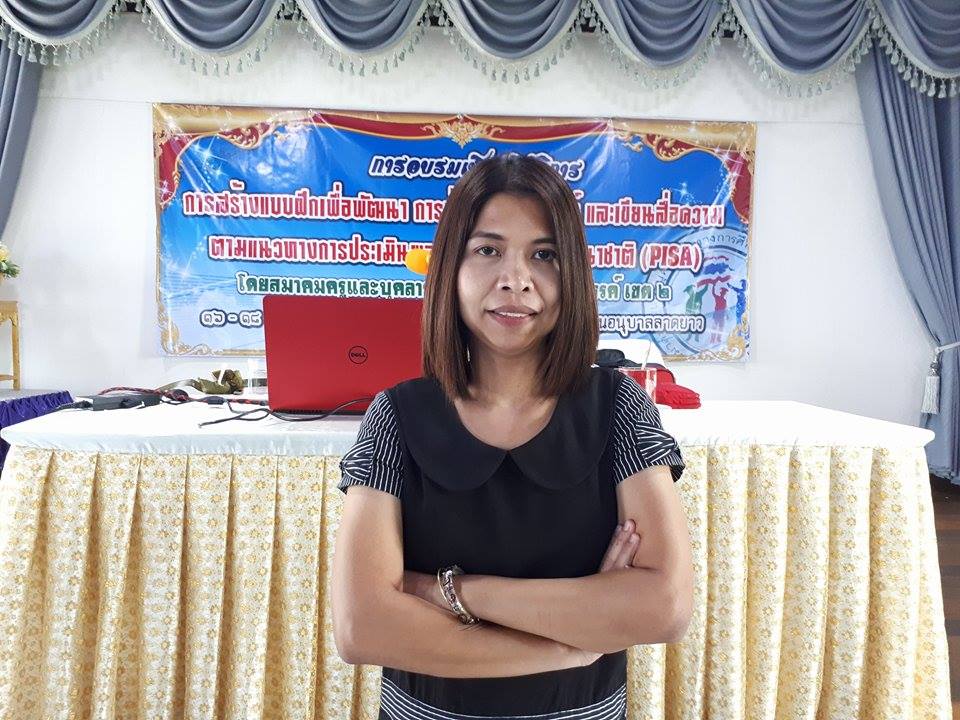 นางสาวอุมาพร  โสรสตำแหน่ง ครู คศ.๓   โรงเรียนอนุบาลลาดยาวอำเภอลาดยาว  จังหวัดนครสวรรค์สำนักงานเขตพื้นที่การศึกษาประถมศึกษานครสวรรค์ เขต ๒แบบฝึกที่ ๑สมรรถนะการเข้าถึงและค้นคืนสาระเวลา     ๓๐  นาที                                                                 คะแนนเต็ม  ๑๐ คะแนน  อ่านถ้อยความต่อไปนี้แล้วตอบคำถามข้อ ๑ – ๖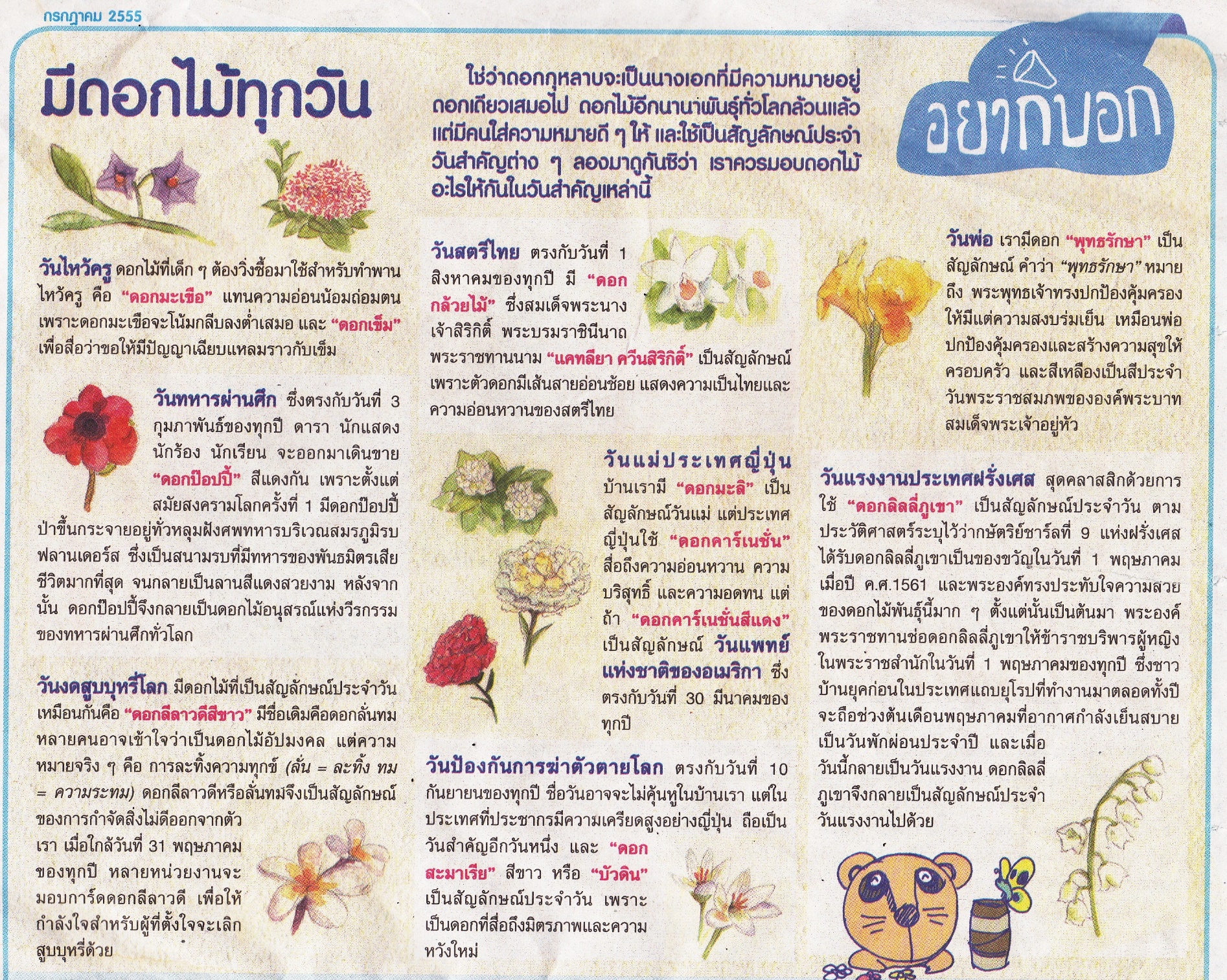 ที่มา :  “มีดอกไม้ทุกวัน : ซุกสุข,” เดลินิวส์, ( กรกฎาคม, ๒๕๕๕ ), หน้า ๔.คำถามที่ ๑   				                                                     		  ๑ คะแนน                 ดอกไม้ชนิดใดที่สื่อความหมายแทนความอ่อนน้อมถ่อมตน                     ๑.  ดอกเข็ม						๒.  ดอกมะเขือ		๓.  ดอกป๊อปปี้		๔.  ดอกกล้วยไม้คำถามที่ ๒   						                      	     	               ๑  คะแนน                วันป้องกันการฆ่าตัวตายโลกของประเทศญี่ปุ่นตรงกับวันที่เท่าไร                    	                     ๑.  วันที่ ๑๐ มิถุนายน ของทุกปี						๒.  วันที่ ๑๐ กันยายน ของทุกปี		๓.  วันที่ ๑๕ มิถุนายน ของทุกปี		๔.  วันที่ ๑๕ กันยายน ของทุกปีคำถามที่ ๓                                                                                          	      	             ๓  คะแนนจากถ้อยความข้างต้น  ข้อความต่อไปนี้ เป็นความจริง หรือ ไม่เป็นความจริง             ข้อความ เป็นความจริง        จงเขียนเครื่องหมาย  X     ในช่อง  “ใช่”ข้อความ ไม่เป็นความจริง     จงเขียนเครื่องหมาย  X     ในช่อง  “ไม่ใช่” คำถามที่  ๔                      		                                                      		     ๓ คะแนน               ให้นักเรียนเขียนคำตอบเรื่องมีดอกไม้ทุกวัน  ให้สัมพันธ์กับหัวข้อที่กำหนดให้ในตารางโดยใช้เนื้อเรื่องสนับสนุนคำตอบด้วยตัวหนังสือครึ่งบรรทัดที่อ่านง่าย และเขียนเว้นบรรทัดคำถามที่ ๕                                                                                               	           ๑ คะแนน  	      จริงหรือไม่ตามความเชื่อที่ว่าดอกลั่นทมเป็นดอกไม้อัปมงคล ให้นักเรียนบอกเหตุผลโดยใช้ข้อมูลจากเนื้อเรื่องมีดอกไม้ทุกวันสนับสนุนคำตอบคำถามที่ ๖                                                                                           		 ๑ คะแนน  	      ให้นักเรียนบอกความหมายของดอกไม้ที่ใช้ในวันไหว้ครูมาอย่างน้อย ๒ ชนิด ให้นักเรียนบอกเหตุผลโดยใช้ข้อมูลจากเนื้อเรื่องมีดอกไม้ทุกวันสนับสนุนคำตอบแบบฝึกที่ ๒สมรรถนะการบูรณาการและตีความเวลา     ๓๐  นาที                                                                             คะแนนเต็ม  ๑๐ คะแนน  อ่านถ้อยความต่อไปนี้แล้วตอบคำถามข้อ ๑ – ๖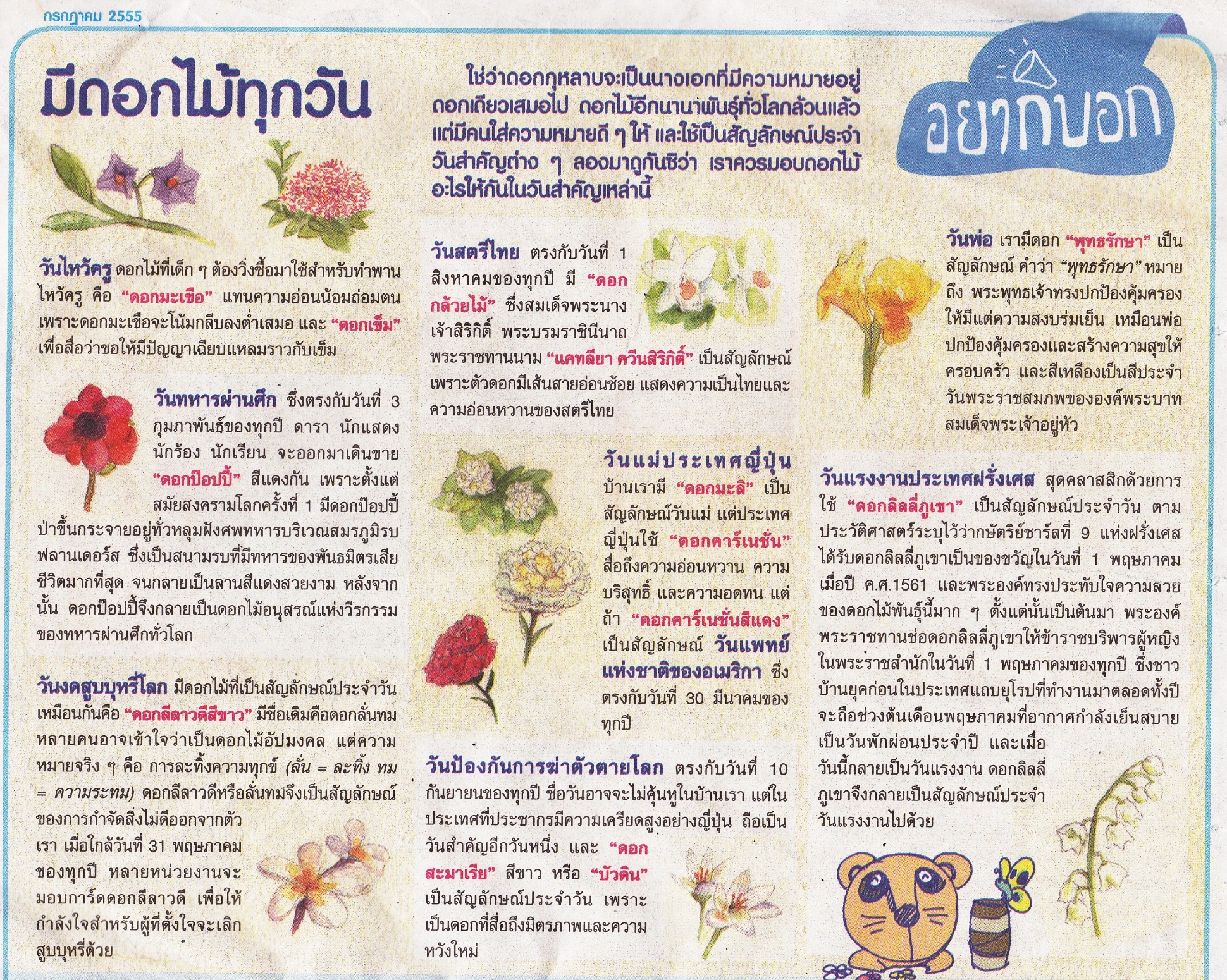 ที่มา :  “มีดอกไม้ทุกวัน : ซุกสุข,” เดลินิวส์, ( กรกฎาคม, ๒๕๕๕ ), หน้า ๔.คำถามที่ ๑   				                                                            		  ๑ คะแนน                 เหคุใดจึงใช้ดอกสะมาเรียสีขาวมาเป็นสัญลักษณ์ของวันป้องกันการฆ่าตัวตายโลก                    ๑.  เพราะสื่อถึงการละทิ้งความทุกข์					๒.  เพราะสื่อถึงมิตรภาพและความหวังใหม่ 		๓.  เพราะสื่อถึงมิตรภาพ ความบริสุทธิ์และความอดทน		๔.  เพราะสื่อถึงความอ่อนหวาน ความบริสุทธิ์และความอดทนคำถามที่ ๒   						                      	                         ๑  คะแนน                เหตุใดหลายหน่วยงานจึงนิยมมอบการ์ดดอกลีลาวดีในวันงดสูบบุหรี่โลก                    	๑.  เพราะเพื่อให้กำลังใจสำหรับผู้ที่ตั้งใจจะเลิกสูบบุหรี่		๒.  เพราะเพื่อแสดงถึงความอดทนและตั้งใจที่จะเลิกสูบบุหรี่		๓.  เพราะเพื่อแสดงถึงการเป็นน้ำหนึ่งใจเดียวในการเลิกสูบบุหรี่						๔.  เพราะเพื่อแสดงถึงความตั้งใจจริงในหมู่คณะที่จะเลิกสูบบุหรี่คำถามที่ ๓                                                                                        	      	            ๒  คะแนนจากถ้อยความข้างต้น  ข้อความต่อไปนี้ เป็นความจริง หรือ ไม่เป็นความจริง             ข้อความ เป็นความจริง        จงเขียนเครื่องหมาย  X     ในช่อง  “ใช่”ข้อความ ไม่เป็นความจริง     จงเขียนเครื่องหมาย  X     ในช่อง  “ไม่ใช่”คำถามที่  ๔                                                                                                            ๒ คะแนน   	     ให้นักเรียนเขียนนิยามของคำว่า ดอกเข็ม  ให้ตรงกับหัวข้อที่กำหนดให้ในตารางคำถามที่ ๕                                                                                            	              ๒ คะแนน               เพราะเหตุใดจึงต้องเปลี่ยนชื่อดอกลั่นทมมาเป็นดอกลีลาวดีให้นักเรียนบอกเหตุผลโดยใช้ข้อมูลจากเนื้อเรื่องสนับสนุนคำตอบคำถามที่ ๖                                                                                               		   ๒ คะแนน 	     เพราะเหตุใดดอกมะลิจึงเป็นสัญลักษณ์ในวันแม่ให้นักเรียนบอกเหตุผล โดยใช้ข้อมูลจากเนื้อเรื่องสนับสนุนคำตอบแบบฝึกที่ ๓สมรรถนะการสะท้อนและประเมิน เวลา     ๓๐  นาที                                                                        คะแนนเต็ม  ๑๕  คะแนน  อ่านถ้อยความต่อไปนี้แล้วตอบคำถามข้อ ๑ – ๕ที่มา :  “มีดอกไม้ทุกวัน : ซุกสุข,” เดลินิวส์, ( กรกฎาคม, ๒๕๕๕ ), หน้า ๔.คำถามที่ ๑   				                                                               	  ๒ คะแนน                 ดอกไม้ชนิดใดที่มีสีเหมือนดอกสะมาเรีย                     ๑.  ดอกป๊อปปี้		๒.  ดอกมะเขือ		๓.  ดอกลีลาวดี		๔.  ดอกพุทธรักษาคำถามที่ ๒   						                      	                         ๒  คะแนน               ดอกไม้ชนิดใดไม่มีความสำคัญในช่วงเดือนพฤษภาคม                  	๑.  ดอกกุหลาบ						๒.  ดอกลิลลี่ภูเขา		๓.  ดอกคาร์เนชั่น		๔.  ดอกลีลาวดีสีขาวคำถามที่ ๓                                                                                          	      	            ๔   คะแนนจากถ้อยความข้างต้น  ข้อความต่อไปนี้ เป็นความจริง หรือ ไม่เป็นความจริง             ข้อความ เป็นความจริง        จงเขียนเครื่องหมาย  X     ในช่อง  “ใช่”ข้อความ ไม่เป็นความจริง     จงเขียนเครื่องหมาย  X     ในช่อง  “ไม่ใช่” คำถามที่  ๔                                                                                                              ๒ คะแนน	     	ถ้าในโลกนี้มีแต่ดอกไม้ที่มีสีเหลืองแล้จะเป็นอย่างไรให้นักเรียนบอกเหตุผล โดยใช้ข้อมูลสนับสนุนคำตอบอย่างสมเหตุผลคำถามที่ ๕                                                                                               	      ๕  คะแนน                   วันสำคัญต่าง ๆ มีดอกไม้เป็นสัญลักษณ์  แต่วันเด็กก็เป็นวันสำคัญวันหนึ่งแต่ยังไม่มีดอกไม้แทนสัญลักษณ์ นักเรียนเห็นด้วยหรือไม่ถ้าวันเด็กจะมีดอกมิคกี้เม้าส์เป็นสัญลักษณ์                    	       ให้นักเรียนเลือกทำเครื่องหมาย วงล้อมรอบ ข้อความข้างล่างนี้  เพียง ๑ ข้อความ  เหมาะสม             ไม่เหมาะสม               ทั้งเหมาะสมและไม่เหมาะสมให้นักเรียนเขียนอธิบายเหตุผล จำนวน ๒ ข้อ ที่สอดคล้องความคิด การเลือกในข้อ ๑ แบบฝึกที่ ๔รวมสมรรถนะการอ่านแนว PISAเวลา    ๔๐  นาที                                                                                   คะแนนเต็ม  ๒๐ คะแนน  อ่านถ้อยความต่อไปนี้แล้วตอบคำถามข้อ ๑ – ๖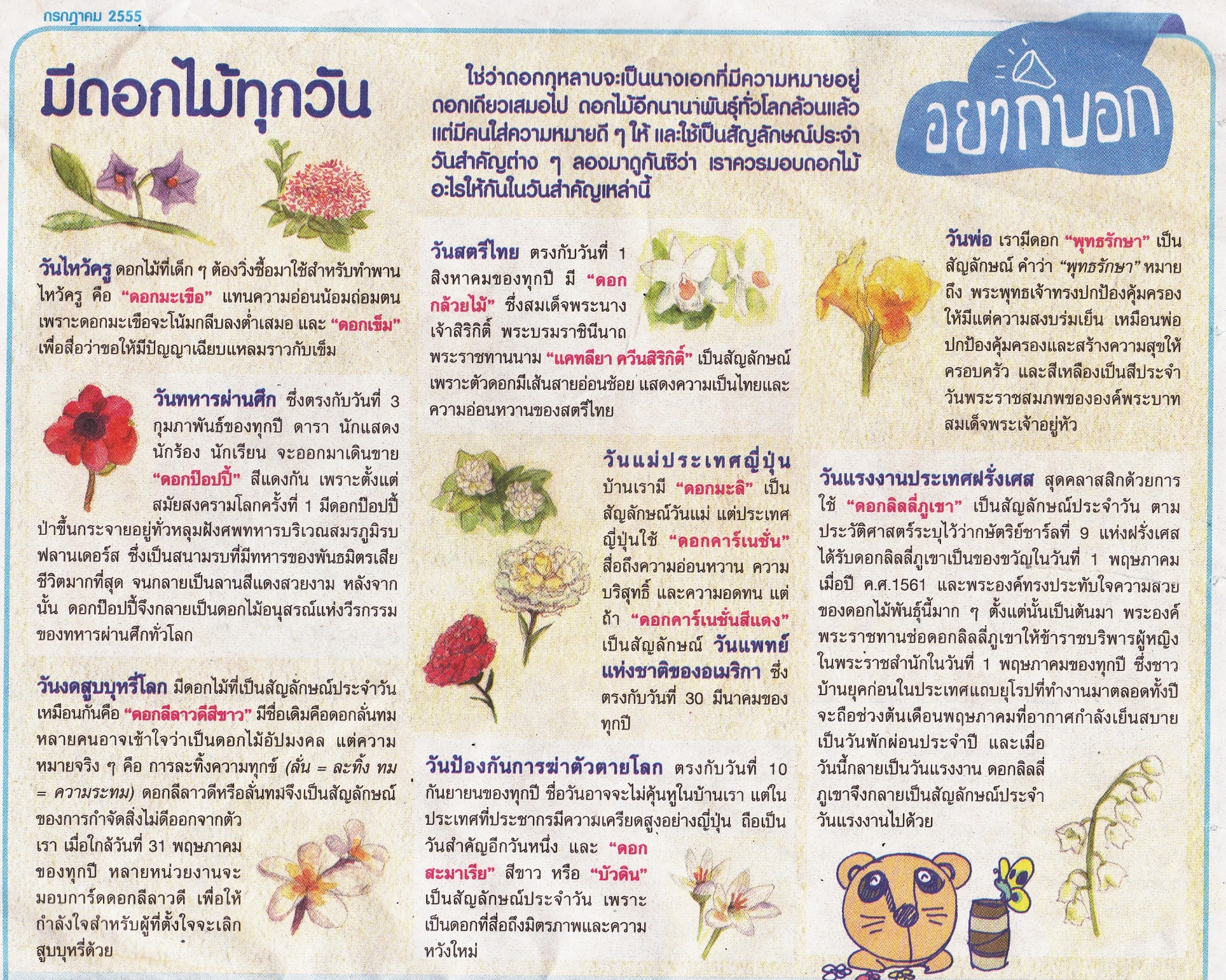 ที่มา :  “มีดอกไม้ทุกวัน : ซุกสุข,” เดลินิวส์, ( กรกฎาคม, ๒๕๕๕ ), หน้า ๔.คำถามที่ ๑   				                                                            	        	  ๒ คะแนน                   สมรภูมิรบ ฟลานเดอร์ส ตั้งอยู่ที่ประเทศใด     ๑. ญี่ปุ่น	 					     ๒. ฝรั่งเศส		     ๓. เบลเยียม		     ๔. เนเธอร์แลนด์คำถามที่ ๒                                                                                        		             ๘  คะแนนจากถ้อยความข้างต้น  ข้อความต่อไปนี้ เป็นความจริง หรือ ไม่เป็นความจริง             ข้อความ เป็นความจริง        จงเขียนเครื่องหมาย  X     ในช่อง  “ใช่”ข้อความ ไม่เป็นความจริง     จงเขียนเครื่องหมาย  X     ในช่อง  “ไม่ใช่” คำถามที่  ๓                                                                    		                       ๓  คะแนน	เพราะเหตุใดดอกลิลลี่ภูเขา จึงเป็นสัญลักษณ์แทนวันแรงงานประเทศฝรั่งเศส     	ให้นักเรียนบอกเหตุผล   โดยใช้ข้อมูลจากเนื้อเรื่องสนับสนุนคำตอบคำถามที่  ๔                                                           		                                ๓  คะแนน	ถ้านำดอกพุทธรักษามาเรียงลำดับวันสำคัญตามปฏิทินจะเป็นลำดับที่เท่าใด เพราะเหตุใด     	ให้นักเรียนบอกเหตุผล   โดยใช้ข้อมูลจากเนื้อเรื่องสนับสนุนคำตอบคำถามที่ ๕                                                                                               		    ๔  คะแนนถ้าให้ดอกมะลิ เป็นสัญลักษณ์แทนวันวาเลนไทน์ นักเรียนคิดว่าเหมาะสมหรือไม่๑.ให้นักเรียนเลือกทำเครื่องหมาย วงล้อมรอบ ข้อความข้างล่างนี้  เพียง ๑ ข้อความ เหมาะสม             ไม่เหมาะสม               ทั้งเหมาะสมและไม่เหมาะสม๒.ให้นักเรียนเขียนอธิบายเหตุผล จำนวน ๒ ข้อ ที่สอดคล้องความคิด การเลือกในข้อ ๑        ฒฒฒฒฒฒฒฒฒฒฒฒฒฒฒฒฒฒฒฒฒฒฒฒฒฒฒฒฒฒฒฒฒฒฒฒฒฒฒฒฒการจำแนกสมรรถนะการอ่านเข้าใจ คิดวิเคราะห์ และเขียนสื่อความ ตามแนวการประเมินผลนักเรียนร่วมกับนานาชาติ (PISA)เรื่อง มีดอกไม้ทุกวันชื่อ  -  สกุล......................................................................................ชั้น...................................................โรงเรียน.......................................................อำเภอ......................................จังหวัด................................คำชี้แจง  ข้อสอบชุดนี้ให้อ่านถ้อยความ มีคำถามการอ่านในใจและความเข้าใจการอ่าน ๖ ข้อ จำนวน  ๔  หน้า การตอบคำถามทุกข้อให้ทำในชุดข้อสอบ ให้นักเรียนอ่านคำถามทุกข้ออย่างละเอียดรอบคอบแล้วตอบคำถามให้ดีที่สุดเท่าที่จะทำได้                     ๓.๑ บางคำถามจะมีคำตอบให้เลือกตอบ                 ให้นักเรียนเลือกคำตอบที่ถูกต้องที่สุดเพียงคำตอบเดียว                โดยเขียนคำตอบลงในช่องที่กำหนดให้ท้ายข้อสอบแต่ละข้อ                     ๓.๒ บางคำถามจะให้นักเรียนเขียนคำตอบสั้นๆ ในที่ว่างที่เตรียมไว้ในข้อสอบ                   ให้นักเรียนเขียนคำตอบเป็นตัวหนังสือ  ตัวเลขไทย  หรือเครื่องหมายตามที่กำหนด                     ๓.๓ บางคำถามต้องการให้นักเรียนอธิบายคำตอบ หรือบอกเหตุผลประกอบคำตอบ                โดยกำหนดเงื่อนไขให้ใช้เนื้อเรื่องสนับสนุนคำตอบ                 ให้นักเรียนต้องเขียนอธิบาย หรือ เขียนเหตุผลประกอบ ภายในถ้อยความที่กำหนดให้( ให้นักเรียนเขียนด้วยลายมือที่อ่านง่าย และชัดเจน )ข้อคำตอบ๒ดอกมะเขือข้อคำตอบ๒.  วันที่ ๑๐ กันยายน ของทุกปีที่ข้อความใช่ไม่ใช่๑ดอกมะเขือแทนความอ่อนน้อมถ่อมตน×๒ดอกมะลิ เป็นสัญลักษณ์วันแม่เช่นเดียวกับ ดอกคาร์เนชั่น×๓ดอกสะมาเรีย สีแดงหรือเรียกอีกชื่อหนึ่งว่า ดอกบัวดิน×๔วันงดสูบบุหรี่ไม่มีดอกไม้เป็นสัญลักษณ์ประจำวัน×๕วันที่  ๑๐ กันยายน ของทุกปี คือวันป้องกันการฆ่าตัวตายโลกของประเทศญี่ปุ่น×๖ดอกลั่นทมเป็นดอกไม้อัปมงคล×ที่ข้อความคำตอบ๑ดอกคาร์เนชั่นสีแดงเป็นสัญลักษณ์แทนวันสำคัญใดวันแพทย์แห่งชาติของอเมริกา๒คำว่า ‘พุทธรักษา’ มีความหมายว่าอย่างไรพระพุทธเจ้าทรงปกป้องคุ้มครองให้มีแต่ความสงบร่มเย็น๓.ดอกไม้ใดที่สื่อถึงมิตรภาพและความหวังใหม่ดอกสะมาเรียสีขาวหรือบัวดินคำตอบไม่จริง เพราะความหมายจริงๆ ของดอกลั่นทมคือการละทิ้งความทุกข์ ( ลั่น = ละทิ้ง  ทม = ความระทม )คำตอบ๑ ดอกเข็ม หมายความว่า การมีปัญญาเฉียบแหลม๒ ดอกมะเขือ หมายความว่า การความอ่อนน้อมถ่อมตน   ชื่อ  -  สกุล........................................................................................ระดับชั้น............................................  โรงเรียน.....................................................................อำเภอ......................................จังหวัด.......................   คำชี้แจง  ข้อสอบชุดนี้มีถ้อยความให้อ่าน มีคำถามการอ่านในใจและความเข้าใจการอ่าน  ๖ ข้อ จำนวน  ๔ หน้า การตอบคำถามทุกข้อให้ทำในชุดข้อสอบ ให้นักเรียนอ่านคำถามทุกข้ออย่างละเอียดรอบคอบแล้วตอบคำถามให้ดีที่สุดเท่าที่จะทำได้                   ๓.๑ บางคำถามจะมีคำตอบให้เลือกตอบ                      ให้นักเรียนเลือกคำตอบที่ถูกต้องที่สุดเพียงคำตอบเดียว                      โดยเขียนคำตอบลงในช่องที่กำหนดให้ท้ายข้อสอบแต่ละข้อ               ๓.๒ บางคำถามจะให้นักเรียนเขียนคำตอบสั้นๆ ในที่ว่างที่เตรียมไว้ในข้อสอบ                          ให้นักเรียนเขียนคำตอบเป็นตัวหนังสือ  ตัวเลขไทย  หรือเครื่องหมายตามที่กำหนด                 ๓.๓ บางคำถามต้องการให้นักเรียนอธิบายคำตอบ หรือบอกเหตุผลประกอบคำตอบ                     โดยกำหนดเงื่อนไขให้ใช้เนื้อเรื่องสนับสนุนคำตอบ                         นักเรียนต้องเขียนอธิบาย หรือ เขียนเหตุผลประกอบ ภายในถ้อยความที่กำหนดให้                  ๓.๔  บางคำถามต้องการให้นักเรียนแสดงความคิดเห็นอย่างอิสระ                         นักเรียนจะได้คะแนนจากการเขียนตอบที่แสดงถึงความเข้าใจคำถามและลักษณะการคิด                        นักเรียนจึงควรเขียนคำตอบจากความคิดของตนเองอย่างสมเหตุผล( ให้นักเรียนเขียนด้วยลายมือที่อ่านง่าย และชัดเจน )ข้อคำตอบ๒.เพราะสื่อถึงมิตรภาพและความหวังใหม่ข้อคำตอบ๑เพราะเพื่อให้กำลังใจสำหรับผู้ที่ตั้งใจจะเลิกสูบบุหรี่ที่ข้อความใช่ไม่ใช่๑หากนำดอกลิลลี่ภูเขามาเรียงลำดับวันสำคัญตามเวลาปฏิทินจะเป็นลำดับที่ ๔×๒วันทหารผ่านศึกตรงกับวันที่ ๓ กุมภาพันธ์ ดารานักเรียนจะนำดอกลีลาวดีมาขาย×๓พระพุทธเจ้าทรงปกป้องคุ้มครองให้มีแต่ความสงบร่มเย็นเป็นวันแม่ของประเทศญี่ปุ่น×๔กษัตริย์ชาร์ลที่ ๙ ได้รับดอกลิลลี่ภูเขาเป็นของขวัญเมื่อปี ค.ศ. ๑๕๖๑×ที่หัวข้อคำตอบ๑เป็นอะไรเป็นไม้พุ่ม และนิยมนำมาจัดอยู่ในพานไหว้ครู๑เป็นอะไร๒มีลักษณะใดดอกจะเกิดจากการอยู่รวมกันเป็นช่อๆ มีหลากหลายสี๒มีลักษณะใด๒มีลักษณะใด๓.ใช้ประโยชน์ใดมีคุณค่าทางสมุนไพร ดอกที่ยังตูมสามารถนำมาชุบแป้งหรือไข่ทอดทานเป็นอาหารได้๓.ใช้ประโยชน์ใด๓.ใช้ประโยชน์ใดคำตอบเพราะหลายคนเข้าใจว่าเป็นดอกไม้อัปมงคลไม่ควรปลูกอยู่ในบ้านคำตอบดอกมะลิเป็นไม้มงคลแทนความรักความผูกพันระหว่างแม่กับลูกชื่อ  -  สกุล......................................................................................................ระดับชั้น.................................โรงเรียน.....................................................................อำเภอ..................................จังหวัด.............................   คำชี้แจง  ข้อสอบชุดนี้มีถ้อยความให้อ่าน มีคำถามการอ่านในใจและความเข้าใจการอ่าน  ๕ ข้อ จำนวน  ๔ หน้า การตอบคำถามทุกข้อให้ทำในชุดข้อสอบ ให้นักเรียนอ่านคำถามทุกข้ออย่างละเอียดรอบคอบแล้วตอบคำถามให้ดีที่สุดเท่าที่จะทำได้                   ๓.๑ บางคำถามจะมีคำตอบให้เลือกตอบ                      ให้นักเรียนเลือกคำตอบที่ถูกต้องที่สุดเพียงคำตอบเดียว                      โดยเขียนคำตอบลงในช่องที่กำหนดให้ท้ายข้อสอบแต่ละข้อ               ๓.๒ บางคำถามจะให้นักเรียนเขียนคำตอบสั้นๆ ในที่ว่างที่เตรียมไว้ในข้อสอบ                          ให้นักเรียนเขียนคำตอบเป็นตัวหนังสือ  ตัวเลขไทย  หรือเครื่องหมายตามที่กำหนด                 ๓.๓ บางคำถามต้องการให้นักเรียนอธิบายคำตอบ หรือบอกเหตุผลประกอบคำตอบ                     โดยกำหนดเงื่อนไขให้ใช้เนื้อเรื่องสนับสนุนคำตอบ                         นักเรียนต้องเขียนอธิบาย หรือ เขียนเหตุผลประกอบ ภายในถ้อยความที่กำหนดให้                  ๓.๔  บางคำถามต้องการให้นักเรียนแสดงความคิดเห็นอย่างอิสระ                         นักเรียนจะได้คะแนนจากการเขียนตอบที่แสดงถึงความเข้าใจคำถามและลักษณะการคิด                        นักเรียนจึงควรเขียนคำตอบจากความคิดของตนเองอย่างสมเหตุผล( ให้นักเรียนเขียนด้วยลายมือที่อ่านง่าย และชัดเจน )ข้อคำตอบ๓ดอกลีลาวดีข้อคำตอบ๑ดอกกุหลาบที่ข้อความใช่ไม่ใช่๑ดอกดาวเรืองเป็นดอกไม้ประจำรัชกาลที่ ๑๐  ×๒ดอกพุทธรักษาที่ใช้ในวันพ่อต้องเป็นดอกสีเหลืองเท่านั้น×๓ดอก Daffodil เกิดจากการผสมพันธุ์ระหว่างกล้วยไม้และทานตะวัน×๔ดอกบัวเป็นดอกไม้สัญลักษ์วันวิสาขบูชา×คำตอบโลกนี้จะมีชีวิตชีวา มองไปทางไหนก็จะมีแต่สีเหลืองทองอร่าม ทำให้จิตใจสดชื่นความคิดเห็นคล้อยตาม       ความคิดเห็นโต้แย้ง๑. เพราะดอกมิคกี้เม้าส์เป็นดอกไม้ที่มีรูปร่างน่ารัก สวยงาม มีสีสันดึงดูดความสนใจ๑. ปลูกยาก ต้องได้รับการดูแลอย่างดี๒. เพราะต้นมิคกี้เม้าส์เป็นต้นไม้พุ่มที่ไม่ใหญ่มาเหมาะสำหรับเด็กสามารถดูแลได้ง่าย และออกดอกตลอดปี๒. เด็กไม่ค่อยรู้จักชื่อ  -  สกุล..................................................................................ระดับชั้น.....................................................โรงเรียน.......................................................อำเภอ................................จังหวัด.............................................คำชี้แจง  ข้อสอบชุดนี้มีถ้อยความให้อ่าน มีคำถามการอ่านในใจและความเข้าใจการอ่าน  ๗ ข้อ จำนวน  ๕ หน้า การตอบคำถามทุกข้อให้ทำในชุดข้อสอบ ให้นักเรียนอ่านคำถามทุกข้ออย่างละเอียดรอบคอบแล้วตอบคำถามให้ดีที่สุดเท่าที่จะทำได้                   ๓.๑ บางคำถามจะมีคำตอบให้เลือกตอบ                      ให้นักเรียนเลือกคำตอบที่ถูกต้องที่สุดเพียงคำตอบเดียว                      โดยเขียนคำตอบลงในช่องที่กำหนดให้ท้ายข้อสอบแต่ละข้อ               ๓.๒ บางคำถามจะให้นักเรียนเขียนคำตอบสั้นๆ ในที่ว่างที่เตรียมไว้ในข้อสอบ                          ให้นักเรียนเขียนคำตอบเป็นตัวหนังสือ  ตัวเลขไทย  หรือเครื่องหมายตามที่กำหนด                 ๓.๓ บางคำถามต้องการให้นักเรียนอธิบายคำตอบ หรือบอกเหตุผลประกอบคำตอบ                     โดยกำหนดเงื่อนไขให้ใช้เนื้อเรื่องสนับสนุนคำตอบ                         นักเรียนต้องเขียนอธิบาย หรือ เขียนเหตุผลประกอบ ภายในถ้อยความที่กำหนดให้                  ๓.๔  บางคำถามต้องการให้นักเรียนแสดงความคิดเห็นอย่างอิสระ                         นักเรียนจะได้คะแนนจากการเขียนตอบที่แสดงถึงความเข้าใจคำถามและลักษณะการคิด                        นักเรียนจึงควรเขียนคำตอบจากความคิดของตนเองอย่างสมเหตุผล( ให้นักเรียนเขียนด้วยลายมือที่อ่านง่าย และชัดเจน )ข้อคำตอบ3เบลเยียมที่ข้อความใช่ไม่ใช่๒.๑ดอกลีลาวดีนำมาประกอบอาหารได้ X๒.๒ดอกคาร์เนชั่น เป็นสัญลักษณ์แทนวันแพทย์แห่งชาติของอเมริกาX๒.๓ดอกไม้สัญลักษณ์วันแม่ของประเทศไทยและประเทศญี่ปุ่นแตกต่างกันX๒.๔หากนำดอกมะลิมาเรียงลำดับวันสำคัญตามเวลาปฏิทินจะเป็นลำดับ 3X๒.๕ประเทศสหรัฐอเมริกามีดอกคาร์เนชั่นเป็นสัญลักษณ์วันแม่X๒.๖ดอกพุทธรักษาเป็นดอกไม้ประจำรัชกาลที่ 9 X๒.๗ดอกลีลาวดีสีขาว เป็นสัญลักษณ์แทนวันงดสูบบุหรี่โลก เพราะเป็นดอกไม้อัปมงคลX๒.๘วันป้องกันการฆ่าตัวตายโลก ตรงกับวันที่ 10 กันยายนของทุกปีXคำตอบ                เพราะ ตั้งแต่วันที่ 1 เมื่อปี 1561 กษัตริย์ชาร์ลที่ 9 แห่งฝรั่งเศส ได้พระราชทานช่อลิลลี่ภูเขาให้ข้าราชบริพารผู้หญิงในราชสำนัก ในวันที่ 1 พฤษภาคมของทุกปี หลังจากนั้นวันที่ 1 พฤษภาคมถูกกำหนดให้เป็นวันแรงงาน ดอกลิลลี่ภูเขาจึงเป็นสัญลักษณ์ของวันแรงงานไปด้วยคำตอบ                  ลำดับที่ ๑๒ เพราะ ดอกพุทธรักษาเป็นสัญลักษณ์แทนวันพ่อ วันพ่อตรงกับวันที่ ๕ ธันวาคม เมื่อนำมาเรียงลำดับตามปฏิทินแล้ว จะได้เป็นลำดับที่ ๑๒ความคิดเห็นคล้อยตาม       ความคิดเห็นโต้แย้ง๑. เพราะดอกมะลิเป็นสัญลักษณ์วันแม่ สื่อถึงความ๑. เพราะ วันวาเลนไทน์มีดอกไม้เป็นสัญลักษณ์รักได้เช่นกันอยู่แล้ว๒. เพราะ ดอกมะลิมีสีขาวแสดงถึง ความรักที่๒. เพราะ ตามตำนานจะกล่าวถึง ดอกไม้ที่แทนบริสุทธิ์สัญลักษณ์วันวาเลนไทน์ไว้แล้วรูปแบบข้อสอบข้อที่คะแนนสมรรถนะสมรรถนะสมรรถนะรูปแบบข้อสอบข้อที่คะแนนการเข้าถึง
และค้นคืนสาระการบูรณาการและตีความการสะท้อน
และประเมินเลือกตอบแบบปกติ  
(๖ คะแนน)๑๒X  เลือกตอบแบบเชิงซ้อน( ๕ คะแนน)๒.๑๘X  เลือกตอบแบบเชิงซ้อน( ๕ คะแนน)๒.๒๘X  เลือกตอบแบบเชิงซ้อน( ๕ คะแนน)๒.๓๘X  เลือกตอบแบบเชิงซ้อน( ๕ คะแนน)๒.๔๘X  เลือกตอบแบบเชิงซ้อน( ๕ คะแนน)๒.๕๘X  เลือกตอบแบบเชิงซ้อน( ๕ คะแนน)๒.๖๘X  เลือกตอบแบบเชิงซ้อน( ๕ คะแนน)๒.๗๘X  เลือกตอบแบบเชิงซ้อน( ๕ คะแนน)๒.๘๘X  เขียนตอบแบบปิด( ๒ คะแนน )๓๓X  เขียนตอบแบบปิด( ๒ คะแนน )๔๓X  เขียนตอบแบบเปิด( ๕ คะแนน )๕๔X  รวมจำนวนข้อ๓ ข้อ๔ ข้อ๕ ข้อรวมคะแนนสมรรถนะ๒๐๓ คะแนน๘ คะแนน๙ คะแนน